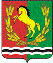 СОВЕТ ДЕПУТАТОВМУНИЦИПАЛЬНОГО ОБРАЗОВАНИЯ РЯЗАНОВСКИЙ СЕЛЬСОВЕТ АСЕКЕЕВСКОГО РАЙОНА ОРЕНБУРГСКОЙ ОБЛАСТИтретьего созываРЕШЕНИе 29.11.2019                                                                                                      № 110 Об утверждении муниципальной программы «Реализация муниципальной политики в администрации муниципального образования Рязановский сельсовет Асекеевского района Оренбургской областина 2020-2025 годы»             В соответствии с Бюджетным кодексом Российской Федерации, ст. 27 Устава  муниципального  образования  Рязановский сельсовет Асекеевского   района Оренбургской области, постановлением администрации муниципального образования «Асекеевский район» от  15.07.2014 года  № 485-п «Об  утверждении  Порядка  разработки, реализации и  оценки эффективности  муниципальных  программ  Асекеевского  района»,  Совет депутатов решил:1. Утвердить муниципальную программу «Реализация муниципальной политики администрации муниципального образования Рязановский сельсовет  на 2020-2025 годы» согласно приложениям.           2. Настоящее решение вступает в силу после его официального обнародования, но не ранее  1 января 2020 года.Глава сельсоветапредседатель Совета депутатов                                               А.В. БрусиловПаспорт муниципальной программы «Реализация муниципальной политикив администрации муниципального образования Рязановский сельсовет на 2020-2025 годы» (далее – программа)1. Общая характеристика сферы реализации программы, основные проблемы и прогноз развития на период до 2025 годаАдминистрация муниципального образования Рязановский сельсовет  является исполнительно-распорядительным органом муниципального образования, обеспечивающим  решение вопросов местного значения и исполнение  отдельных государственных полномочий, переданных органам местного самоуправления федеральными законами и законами Оренбургской области.Аппарат управления администрации муниципального образования Рязановский сельсовет  является органом местного самоуправления, обеспечивающим деятельность главы муниципального образования.Качественная и своевременная работа по реализации программных мероприятий будет способствовать повышению эффективности исполнения полномочий главы муниципального образования и администрации  муниципального образования Рязановский сельсовет.Программа направлена на обеспечение эффективной деятельности администрации муниципального образования Рязановский сельсовет  по решению вопросов местного значения,  исполнению переданных государственных полномочий, в условиях открытости и прозрачности деятельности.Деятельность органов местного самоуправления включает разнообразный спектр исполняемых полномочий, направленных на создание наиболее благоприятных условий для социально - экономического развития района, более полного и рационального использования производственных ресурсов, лучшей организации деятельности.На улучшение и повышение эффективности деятельности органов местного самоуправления оказывает влияние материально - техническое и транспортное обеспечение деятельности органов местного самоуправления.Межбюджетные трансферты из областного и федерального бюджета несут регулирующую функцию и занимают наибольший удельный вес в доходах  администрации муниципального образования Рязановский сельсовет  В рамках данной программы органами местного самоуправления осуществляется исполнение отдельных передаваемых полномочий.Органы и должностные лица местного самоуправления несут ответственность за неисполнение или ненадлежащее исполнение переданных полномочий в соответствии с законодательством Российской Федерации и Оренбургской области в пределах выделенных муниципальному образованию Рязановский сельсовет  на эти цели финансовых средств.Органы местного самоуправления наделяются государственными полномочиями на неограниченный срок.При осуществлении всех переданных полномочий органы местного самоуправления обязаны:- осуществлять переданные им государственные полномочия в соответствии с законодательством Российской Федерации и Оренбургской области;- рационально и эффективно распоряжаться финансовыми средствами, переданными для исполнения государственных полномочий, обеспечивать их целевое использование;- обеспечивать представление уполномоченным органам государственной власти Оренбургской области документов и другой информации об осуществлении переданных государственных полномочий;- исполнять письменные предписания органов государственной власти Оренбургской области об устранении нарушений, допущенных при осуществлении переданных государственных полномочий.2. Приоритеты муниципальной политики в сфере реализациипрограммы, цель, задачи, ожидаемые результаты, сроки реализации Цель муниципальной программы – создание условий для повышения эффективности реализации муниципальной политики в  администрации муниципального образования Рязановский сельсовет.Формулировка цели определена приоритетами деятельности органов местного самоуправления в рамках решения вопросов местного значения.Достижение цели муниципальной программы предполагается посредством решения взаимосвязанных и взаимодополняющих задач:- Комплексное обеспечение деятельности главы муниципального образования и администрации муниципального образования Рязановский сельсовет.- Повышение эффективности организации выполнения передаваемых полномочий.Эффективность решения поставленных в программе задач посредством реализации подпрограмм муниципальной программы будет оцениваться ежегодно по показателям:- Уровень исполнения обязательств по переданным полномочиям.План реализации программы представлен в приложении № 3 к настоящей программе.Ожидаемые результаты реализации программы:- Эффективное финансово-хозяйственное, организационно-техническое, правовое, документационное, аналитическое и информационное обеспечение исполнения полномочий главы муниципального образования и администрации муниципального образования  Рязановский сельсовет.- Исполнение обязательств по переданным полномочиям на уровне 100% ежегодно.Срок реализации программы – 2020–2025 годы (этапы не выделяются).3. Перечень целевых показателей (индикаторов) программыСведения о целевых показателях (индикаторах) программы, подпрограмм программы и их значениях представлены в приложении № 1 к настоящей программе. 4. Характеристика мер правового регулированияПодготовка нормативных правовых актов по вопросам реализации программы осуществляется по мере возникновения необходимости их нормативно-правового регулирования.5. Ресурсное обеспечение программыОбъем финансирования реализации программы составит 11077,2 тыс. рублей. Ресурсное обеспечение реализации программы представлено в приложении № 2 к настоящей программе.6. Методика оценки эффективности программыОценка эффективности реализации программы, подпрограмм программы осуществляется в соответствии порядком разработки, реализации и оценки эффективности муниципальных программ администрации муниципального образования Рязановский сельсовет, утвержденного постановлением администрации № 32-п от 15.12.2014г. в администрации муниципального образования  Рязановский сельсовет.Сведения о показателях (индикаторах) муниципальной программыРесурсное обеспечениеи перечень основных мероприятий муниципальной программы (подпрограмм)      (тыс. рублей) План реализации муниципальной программы на 2020 годПаспортподпрограммы «Осуществление финансово-хозяйственного, организационно-технического, правового, документационного, аналитического и информационного обеспечения исполнения полномочий главы муниципального образования и администрации муниципального образования Рязановский сельсовет»(далее – подпрограмма 1)1. Общая характеристика сферы реализации подпрограммы Администрация муниципального образования Рязановский сельсовет  является исполнительно-распорядительным органом муниципального образования, обеспечивающим  решение вопросов местного значения и исполнение  отдельных государственных полномочий, переданных органам местного самоуправления федеральными законами и законами Оренбургской области.Аппарат управления администрации муниципального образования Рязановский сельсовет является органом местного самоуправления, обеспечивающим деятельность главы муниципального образования.По состоянию на 01.10.2019 года численность муниципальных служащих администрации муниципального образования Рязановский сельсовет составляла 2,4 штатных единиц.Программа направлена на обеспечение эффективной деятельности администрации  муниципального образования Рязановский сельсовет по решению вопросов местного значения,  исполнению переданных государственных полномочий, в условиях открытости и прозрачности деятельности.Деятельность органов местного самоуправления включает разнообразный спектр исполняемых полномочий, направленных на создание наиболее благоприятных условий для социально - экономического развития района, более полного и рационального использования производственных ресурсов, лучшей организации деятельности.На улучшение и повышение эффективности деятельности органов местного самоуправления оказывает влияние материально - техническое и транспортное обеспечение деятельности органов местного самоуправления.Качественная и своевременная работа по реализации программных мероприятий будет способствовать повышению эффективности исполнения полномочий главы муниципального образования и администрации муниципального образования  Рязановский сельсовет.2. Приоритеты муниципальной политики в сфере реализации подпрограммы, цель, задачи, целевые индикаторы(показатели) их достижения, сроки реализации, ожидаемые результатыПриоритеты муниципальной политики в сфере реализации подпрограммы совпадаю с конечным результатом подпрограммы.Целью подпрограммы является обеспечение финансово-хозяйственного, организационно-технического, правового, документационного, аналитического и информационного обеспечения исполнения полномочий главы муниципального образования и администрации муниципального образования  Рязановский сельсовет.Для достижения поставленной цели необходимо выполнение следующей задачи:- обеспечение деятельности аппарата управления администрации муниципального образования  Рязановский сельсовет.Конечным результатом реализации подпрограммы является эффективное финансово-хозяйственное, организационно-техническое, правовое, документационное, аналитическое и информационное обеспечение исполнения полномочий главы муниципального образования и администрации муниципального образования Рязановский сельсовет. Сведения о целевых показателях (индикаторах) подпрограммы представлены в приложении № 1 к настоящей программе.План реализации мероприятий подпрограммы приведен в приложении № 3 к настоящей программе.Срок реализации подпрограммы: 2020–2025 годы (этапы не выделяются).3. Характеристика основных мероприятий подпрограммыВ рамках подпрограммы реализуются следующие основные мероприятия:Основное мероприятие 1.1 «Обеспечение деятельности аппарата управления администрации муниципального образования Рязановский сельсовет». В рамках данного мероприятия осуществляется обеспечение деятельности центрального аппарата органов местного самоуправления.Перечень основных мероприятий подпрограммы с указанием предусмотренных на их реализацию средств приведен в приложении № 2 к настоящей программе. 4. Характеристика мер правового регулированияПодготовка нормативных правовых актов по вопросам реализации подпрограммы осуществляется по мере возникновения необходимости их нормативно-правового регулирования.5. Ресурсное обеспечение подпрограммыРесурсное обеспечение реализации подпрограммы представлено в приложении №2 к настоящей программе.Приложение к Решению Совета депутатовот  29.11.2019 г.  № 110Ответственный исполнитель программыАдминистрация муниципального образования Рязановский сельсовет Соисполнители программыОтсутствуютПодпрограммы программы1. Осуществление финансово-хозяйственного, организационно - технического, правового, документационного, аналитического и информационного обеспечения исполнения полномочий главы муниципального образования и администрации муниципального образования Рязановский сельсовет2. Обеспечение осуществления переданных полномочийЦели программыСоздание условий для повышения эффективности реализации муниципальной политики в Асекеевском районе Оренбургской областиЗадачи программы- Комплексное обеспечение деятельности главы муниципального образования и администрации муниципального образования Рязановский сельсовет - Повышение эффективности организации выполнения передаваемых полномочийЦелевые показатели (индикаторы) программы- Финансово-хозяйственное, организационно - техническое, правовое, документационное, аналитическое и информационное обеспечение исполнения полномочий главы муниципального образования и администрации муниципального образования Рязановский сельсовет - Уровень исполнения обязательств по переданным полномочиям.Этапы и сроки реализации программы2020 – 2025 годыОбъемы бюджетных ассигнований программыФинансирование программы осуществляется за счет средств местного, федерального бюджетов –11077,2 тыс. рублей, в том числе по годам:2020 год –  1706,10 тыс. рублей;2021 год –  1793,1 тыс. рублей;2022 год –  1894,5 тыс. рублей;2023 год –  1894,5 тыс. рублей.2024 год –  1894,5 тыс. рублей.2025 год –  1894,5тыс. рублей.Ожидаемые результаты реализации программы- Эффективное финансово-хозяйственное, организационно-техническое, правовое, документационное, аналитическое и информационное обеспечение исполнения полномочий главы муниципального образования и администрации муниципального образования Рязановский сельсовет - Исполнение обязательств по переданным полномочиям на уровне 100% ежегодно.Приложение №1к муниципальной программе «Реализация муниципальной политикив администрации муниципального образования  Рязановский сельсовет на 2020-2025 годы»  от 29.11.2019 г.  № 110№ п/пНаименование индикатора (показателя)Ед. измерения Значения показателей Значения показателей Значения показателей Значения показателей Значения показателей Значения показателей Значения показателей Значения показателей № п/пНаименование индикатора (показателя)Ед. измерения 2020202120222023202420252025202513456789101010Муниципальная программа «Реализация муниципальной политики в  администрации муниципального образования Рязановский сельсовет на 2020-2025 годы»Муниципальная программа «Реализация муниципальной политики в  администрации муниципального образования Рязановский сельсовет на 2020-2025 годы»Муниципальная программа «Реализация муниципальной политики в  администрации муниципального образования Рязановский сельсовет на 2020-2025 годы»Муниципальная программа «Реализация муниципальной политики в  администрации муниципального образования Рязановский сельсовет на 2020-2025 годы»Муниципальная программа «Реализация муниципальной политики в  администрации муниципального образования Рязановский сельсовет на 2020-2025 годы»Муниципальная программа «Реализация муниципальной политики в  администрации муниципального образования Рязановский сельсовет на 2020-2025 годы»Муниципальная программа «Реализация муниципальной политики в  администрации муниципального образования Рязановский сельсовет на 2020-2025 годы»Муниципальная программа «Реализация муниципальной политики в  администрации муниципального образования Рязановский сельсовет на 2020-2025 годы»Муниципальная программа «Реализация муниципальной политики в  администрации муниципального образования Рязановский сельсовет на 2020-2025 годы»Муниципальная программа «Реализация муниципальной политики в  администрации муниципального образования Рязановский сельсовет на 2020-2025 годы»Муниципальная программа «Реализация муниципальной политики в  администрации муниципального образования Рязановский сельсовет на 2020-2025 годы»1Финансово-хозяйственное, организационно-техническое, правовое, документационное, аналитическое и информационное обеспечение исполнения полномочий главы муниципального образования и администрации муниципального образования  Рязановский сельсоветпроцентов1001001001001001001001002Уровень исполнения обязательств по переданным полномочиямпроцентов100100100100100100100100Подпрограмма 1 «Осуществление финансово-хозяйственного, организационно-технического, правового, документационного, аналитического и информационного обеспечения исполнения полномочий главы муниципального образования и администрации муниципального образования Рязановский сельсовет Подпрограмма 1 «Осуществление финансово-хозяйственного, организационно-технического, правового, документационного, аналитического и информационного обеспечения исполнения полномочий главы муниципального образования и администрации муниципального образования Рязановский сельсовет Подпрограмма 1 «Осуществление финансово-хозяйственного, организационно-технического, правового, документационного, аналитического и информационного обеспечения исполнения полномочий главы муниципального образования и администрации муниципального образования Рязановский сельсовет Подпрограмма 1 «Осуществление финансово-хозяйственного, организационно-технического, правового, документационного, аналитического и информационного обеспечения исполнения полномочий главы муниципального образования и администрации муниципального образования Рязановский сельсовет Подпрограмма 1 «Осуществление финансово-хозяйственного, организационно-технического, правового, документационного, аналитического и информационного обеспечения исполнения полномочий главы муниципального образования и администрации муниципального образования Рязановский сельсовет Подпрограмма 1 «Осуществление финансово-хозяйственного, организационно-технического, правового, документационного, аналитического и информационного обеспечения исполнения полномочий главы муниципального образования и администрации муниципального образования Рязановский сельсовет Подпрограмма 1 «Осуществление финансово-хозяйственного, организационно-технического, правового, документационного, аналитического и информационного обеспечения исполнения полномочий главы муниципального образования и администрации муниципального образования Рязановский сельсовет Подпрограмма 1 «Осуществление финансово-хозяйственного, организационно-технического, правового, документационного, аналитического и информационного обеспечения исполнения полномочий главы муниципального образования и администрации муниципального образования Рязановский сельсовет Подпрограмма 1 «Осуществление финансово-хозяйственного, организационно-технического, правового, документационного, аналитического и информационного обеспечения исполнения полномочий главы муниципального образования и администрации муниципального образования Рязановский сельсовет Подпрограмма 1 «Осуществление финансово-хозяйственного, организационно-технического, правового, документационного, аналитического и информационного обеспечения исполнения полномочий главы муниципального образования и администрации муниципального образования Рязановский сельсовет Подпрограмма 1 «Осуществление финансово-хозяйственного, организационно-технического, правового, документационного, аналитического и информационного обеспечения исполнения полномочий главы муниципального образования и администрации муниципального образования Рязановский сельсовет 3Просроченная кредиторская задолженность по обязательствам аппарата управления администрации муниципального образования Рязановский сельсовет процентов000000004Своевременное хозяйственное обслуживание административных зданий, служебных и иных помещений, занимаемых органами местного самоуправленияпроцентов100100100100100100100100Приложение №2к муниципальной программе «Реализация муниципальной политикив администрации муниципального образования Рязановский сельсовет на 2020-2025 годы» от 29.11.2019 г.  № 110СтатусНаименование программы, подпрограммы, осинового мероприятияОтветственный исполнитель, соисполнителиИсточник финансирования Расходы по годамРасходы по годамРасходы по годамРасходы по годамРасходы по годамРасходы по годамРасходы по годамИтого на весь период, тыс. руб.СтатусНаименование программы, подпрограммы, осинового мероприятияОтветственный исполнитель, соисполнителиИсточник финансирования 2020202120222023202420242025Итого на весь период, тыс. руб.12345678991011Муниципальная программаРеализация муниципальной политики в администрации муниципального образования  Рязановский сельсовет на 2020-2025 годыАдминистрация муниципального образования Рязановский сельсовет   Всего,в т.ч.1706,11793,11894,51894,51894,51894,51894,511077,2Муниципальная программаРеализация муниципальной политики в администрации муниципального образования  Рязановский сельсовет на 2020-2025 годыАдминистрация муниципального образования Рязановский сельсовет   Федеральный бюджет0,00,00,00,00,00,00,00,0Муниципальная программаРеализация муниципальной политики в администрации муниципального образования  Рязановский сельсовет на 2020-2025 годыАдминистрация муниципального образования Рязановский сельсовет   Местный бюджет1706,11793,11894,51894,51894,51894,51894,511077,2Подпрограмма 1Осуществление финансово-хозяйственного, организационно-технического, правового, документационного, аналитического и информационного обеспечения исполнения полномочий главы муниципального образования и администрации муниципального образования Рязановский сельсовет Администрация муниципального образования Рязановский сельсовет  Всего,в т.ч.1706,11793,11894,51894,51894,51894,51894,511077,2Подпрограмма 1Осуществление финансово-хозяйственного, организационно-технического, правового, документационного, аналитического и информационного обеспечения исполнения полномочий главы муниципального образования и администрации муниципального образования Рязановский сельсовет Администрация муниципального образования Рязановский сельсовет  Местный бюджет1706,11793,11894,51894,51894,51894,51894,511077,2Основное мероприятие 1.1Обеспечение деятельности аппарата управления администрации муниципального образования Рязановский сельсоветАдминистрация муниципального образования Рязановский сельсовет Местный бюджет1706,11793,11894,51894,51894,51894,51894,511077,2Подпрограмма 2Обеспечение осуществления переданных полномочийАдминистрация муниципального образования Рязановский сельсовет Всего,в т.ч.0,00,00,00,00,00,00,00,0Подпрограмма 2Обеспечение осуществления переданных полномочийАдминистрация муниципального образования Рязановский сельсовет Федеральный бюджет0,00,00,00,00,00,00,00,0Основное мероприятие 2.1Выполнение переданных государственных полномочийАдминистрация муниципального образования Рязановский сельсовет   Федеральный бюджет0,00,00,00,00,00,00,00,0Приложение №3к муниципальной программе «Реализация муниципальной политикиАдминистрации муниципального образования Рязановский сельсовет на 2020-2025 годы» от 29 11.2019 г. № 110Наименование подпрограммы, основного мероприятия, мероприятий, реализуемых в рамках основного мероприятияОтветственный исполнитель  СрокСрокОжидаемый непосредственный результат (краткое описание)Финансирование (тыс. руб.)Наименование подпрограммы, основного мероприятия, мероприятий, реализуемых в рамках основного мероприятияОтветственный исполнитель  начала реализацииокончания реализации Ожидаемый непосредственный результат (краткое описание)Финансирование (тыс. руб.)123456Подпрограмма 1 «Осуществление финансово-хозяйственного, организационно-технического, правового, документационного, аналитического и информационного обеспечения исполнения полномочий главы муниципального образования и администрации муниципального образования Рязановский сельсовет»Администрация муниципального образования Рязановский сельсовет  01.01.202031.12.2020х1706,1Основное мероприятие 1.1 «Обеспечение деятельности аппарата управления администрации муниципального образования  Рязановский сельсовет »Администрация муниципального образования Рязановский сельсовет 01.01.202031.12.2020х1706,1ИтогоИтогоИтогоИтогоИтого1706,1Приложение №4к муниципальной программе «Реализация муниципальной политикив администрации   муниципального образования Рязановский сельсовет на 2020-2025 годы» от 29.11.2019 г. № 110Ответственный исполнитель подпрограммы Администрация муниципального образования Рязановский сельсовет   Соисполнитель подпрограммы Цель программыОбеспечение финансово-хозяйственного, организационно-технического, правового, документационного, аналитического и информационного обеспечения исполнения полномочий главы муниципального образования и администрации муниципального образования  Рязановский сельсовет Задачи подпрограммы- Обеспечение деятельности аппарата управления администрации муниципального образования  Рязановский сельсовет Целевые показатели (индикаторы) подпрограммы- Просроченная кредиторская задолженность по обязательствам аппарата управления администрации муниципального образования  Рязановский сельсовет  Этапы и сроки реализации подпрограммы2020-2025 годы, этапы не выделяются Объемы бюджетных ассигнований подпрограммыФинансирование программы осуществляется за счет средств местного бюджета –  11077,2 тыс. рублей, в том числе по годам:2020 год –   1706,1 тыс. рублей;2021 год –   1793,1 тыс. рублей;2022 год –   1894,5тыс. рублей;2023 год –   1894,5 тыс. рублей.2024 год –   1894,5  тыс. рублей.2025 год –   1894,5  тыс. рублей.Ожидаемые результаты реализации подпрограммыПросроченная кредиторская задолженность по обязательствам аппарата управления администрации муниципального образования  Рязановский сельсовет  на уровне 0% ежегодно